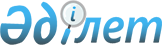 О внесении изменений и дополнений в решение Казталовского районного маслихата от 22 декабря 2020 года №57-2 "О районном бюджете на 2021-2023 годы"Решение Казталовского районного маслихата Западно-Казахстанской области от 2 апреля 2021 года № 4-1. Зарегистрировано Департаментом юстиции Западно-Казахстанской области 8 апреля 2021 года № 6953
      В соответствии с Бюджетным кодексом Республики Казахстан от 4 декабря 2008 года, Законом Республики Казахстан от 23 января 2001 года "О местном государственном управлении и самоуправлении в Республике Казахстан", Казталовский районный маслихат РЕШИЛ:
      1. Внести в решение Казталовского районного маслихата от 22 декабря 2020 года №57-2 "О районном бюджете на 2021-2023 годы" (зарегистрированное в Реестре государственной регистрации нормативных правовых актов за № 6574, опубликованное 30 декабря 2020 года в Эталонном контрольном банке нормативных правовых актов Республики Казахстан) следующие изменения и дополнения: 
      пункт 1 изложить в следующей редакции:
      "1. Утвердить районный бюджет на 2021-2023 годы согласно приложениям 1, 2 и 3 соответственно, в том числе на 2021 год в следующих объемах:
      1) доходы – 8 869 886 тысяч тенге:
      налоговые поступления – 1 313 141 тысяча тенге;
      неналоговые поступления – 19 980 тысяч тенге;
      поступления от продажи основного капитала – 25 000 тысяч тенге;
      поступления трансфертов – 7 511 765 тысяч тенге;
      2) затраты – 9 104 190 тысяч тенге;
      3) чистое бюджетное кредитование – 70 923 тысячи тенге:
      бюджетные кредиты – 127 247 тысяч тенге;
      погашение бюджетных кредитов – 56 324 тысячи тенге;
      4) сальдо по операциям с финансовыми активами - 0 тенге:
      приобретение финансовых активов - 0 тенге;
      поступления от продажи финансовых активов государства - 0 тенге;
      5) дефицит (профицит) бюджета – - 305 227 тысяч тенге;
      6) финансирование дефицита (использование профицита) бюджета - 305 227 тысяч тенге:
      поступление займов – 177 890 тысяч тенге;
      погашение займов – 56 326 тысяч тенге;
      используемые остатки бюджетных средств – 183 663 тысячи тенге.";
      в пункте 4:
      в подпункте 2):
      абзац первый изложить в следующей редакции:
      "2) из областного бюджета в общей сумме 495 619 тысяч тенге:";
      абзац пятый изложить в новой редакции:
      "на строительство школы на 60 мест (1-9 классов) в селе Сарыкудык– 0 тенге:"; 
      дополнить абзацем восьмым следующего содержания:
      "на строительство полигона твердо бытовых отходов в селе Казталов -189 493 тысячи тенге;";
      дополнить абзацем девятым следующего содержания:
      "на строительство полигона твердо бытовых отходов в селе Жалпактал -180 669 тысяч тенге;";
      дополнить абзацем десятым следующего содержания:
      "для предоставления жилищных сертификатов как социальная помощь -10 000 тысяч тенге.";
      дополнить пунктом 8-1 следующего содержания:
      "8-1. Учесть, что в районном бюджете на 2021 год предусмотрены целевые текущие трансферты бюджетам сельских округов выделяемые за счет средств районного бюджета в общей сумме 145 191 тысяча тенге.
      Распределение указанных сумм бюджетам сельских округов осуществляется на основании постановления акимата Казталовского района.";
      приложение 1 к указанному решению изложить в новой редакции согласно приложению к настоящему решению.
      2. Руководителю аппарата Казталовского районного маслихата (Н.Кажгалиев) обеспечить государственную регистрацию данного решения в органах юстиции.
      3. Настоящее решение вводится в действие с 1 января 2021 года. Районный бюджет на 2021 год
					© 2012. РГП на ПХВ «Институт законодательства и правовой информации Республики Казахстан» Министерства юстиции Республики Казахстан
				
      Председатель сессии

Г. Даулетова

      Секретарь маслихата

С. Мулдашев
Приложение
к решению Казталовского
районного маслихата
от 2 апреля 2021 года №4-1Приложение 1
к решению Казталовского
районного маслихата
от 22 декабря 2020 года №57-2тысяч тенге
Категория 
Категория 
Категория 
Категория 
Категория 
Сумма
Класс 
Класс 
Класс 
Класс 
Сумма
Подкласс 
Подкласс 
Подкласс 
Сумма
Специфика
Специфика
Сумма
Наименование
Сумма
1) Доходы
8 869 886
1
Налоговые поступления
1 313 141
01
Подоходный налог
417 341
1
Корпоративный подоходный налог
47 525
2
Индивидуальный подоходный налог
369 816
03
Социальный налог
385 000
1
Социальный налог
385 000
04
Hалоги на собственность
496 000
1
Hалоги на имущество
496 000
3
Земельный налог
0
4
Hалог на транспортные средства
0
5
Единый земельный налог
0
05
Внутренние налоги на товары, работы и услуги
6 800
2
Акцизы
1 200
3
Поступления за использование природных и других ресурсов
2 500
4
Сборы за ведение предпринимательской и профессиональной деятельности
3 100
08
Обязательные платежи, взимаемые за совершение юридически значимых действий и (или) выдачу документов уполномоченными на то государственными органами или должностными лицами
8 000
1
Государственная пошлина
8 000
2
Неналоговые поступления
19 980
01
Доходы от государственной собственности
12 380
5
Доходы от аренды имущества, находящегося в государственной собственности
12 380
04
Штрафы, пени, санкции, взыскания, налагаемые государственными учреждениями, финансируемыми из государственного бюджета, а также содержащимися и финансируемыми из бюджета (сметы расходов) Национального Банка Республики Казахстан 
1 600
1
Штрафы, пени, санкции, взыскания, налагаемые государственными учреждениями, финансируемыми из государственного бюджета, а также содержащимися и финансируемыми из бюджета (сметы расходов) Национального Банка Республики Казахстан
1 600
06
Прочие неналоговые поступления
6 000
1
Прочие неналоговые поступления
6 000
3
Поступления от продажи основного капитала
25 000
01
Продажа государственного имущества, закрепленного за государственными учреждениями
0
1
Продажа государственного имущества, закрепленного за государственными учреждениями
0
03
Продажа земли и нематериальных активов
25 000
1
Продажа земли
25 000
4
Поступления трансфертов 
7 511 765
01
Трансферты из нижестоящих органов государственного управления
9
3
Трансферты из бюджетов городов районного значения, сел, поселков, сельских округов
9
02
Трансферты из вышестоящих органов государственного управления
7 511 756
2
Трансферты из областного бюджета
7 511 756
Функциональная группа
Функциональная группа
Функциональная группа
Функциональная группа
Функциональная группа
Сомасы
Функциональная подгруппа
Функциональная подгруппа
Функциональная подгруппа
Функциональная подгруппа
Сомасы
Администратор бюджетных программ
Администратор бюджетных программ
Администратор бюджетных программ
Сомасы
Программа 
Программа 
Сомасы
Наименование
Сомасы
2) Затраты
9 104 190
01
Государственные услуги общего характера
406 836
1
Представительные, исполнительные и другие органы, выполняющие общие функции государственного управления
159 792
112
Аппарат маслихата района (города областного значения)
24 513
001
Услуги по обеспечению деятельности маслихата района (города областного значения)
24 513
122
Аппарат акима района (города областного значения)
135 279
001
Услуги по обеспечению деятельности акима района (города областного значения)
130 941
003
Капитальные расходы государственного органа
4 338
2
Финансовая деятельность
2 407
459
Отдел экономики и финансов района (города областного значения)
2 407
003
Проведение оценки имущества в целях налогообложения
777
010
Приватизация, управление коммунальным имуществом, постприватизационная деятельность и регулирование споров, связанных с этим
1 630
9
Прочие государственные услуги общего характера
244 637
454
Отдел предпринимательства и сельского хозяйства района (города областного значения)
22 582
001
Услуги по реализации государственной политики на местном уровне в области развития предпринимательства и сельского хозяйства
22 582
458
Отдел жилищно-коммунального хозяйства, пассажирского транспорта и автомобильных дорог района (города областного значения)
174 632
001
Услуги по реализации государственной политики на местном уровне в области жилищно-коммунального хозяйства, пассажирского транспорта и автомобильных дорог 
21 610
013
Капитальные расходы государственного органа
11 284
113
Целевые текущие трансферты нижестоящим бюджетам
141 738
459
Отдел экономики и финансов района (города областного значения)
47 423
001
Услуги по реализации государственной политики в области формирования и развития экономической политики, государственного планирования, исполнения бюджета и управления коммунальной собственностью района (города областного значения)
46 387
015
Капитальные расходы государственного органа
500
113
Целевые текущие трансферты нижестоящим бюджетам
536
02
Оборона
21 500
1
Военные нужды
7 500
122
Аппарат акима района (города областного значения)
7 500
005
Мероприятия в рамках исполнения всеобщей воинской обязанности
7 500
2
Организация работы по чрезвычайным ситуациям
14 000
122
Аппарат акима района (города областного значения)
14 000
006
Предупреждение и ликвидация чрезвычайных ситуаций масштаба района (города областного значения)
2 000
007
Мероприятия по профилактике и тушению степных пожаров районного (городского) масштаба, а также пожаров в населенных пунктах, в которых не созданы органы государственной противопожарной службы
12 000
03
Общественный порядок, безопасность, правовая, судебная, уголовно-исполнительная деятельность
3 285
9
Прочие услуги в области общественного порядка и безопасности
3 285
458
Отдел жилищно-коммунального хозяйства, пассажирского транспорта и автомобильных дорог района (города областного значения)
3 285
021
Обеспечение безопасности дорожного движения в населенных пунктах
3 285
06
Социальная помощь и социальное обеспечение
942 216
1
Социальное обеспечение
347 258
451
Отдел занятости и социальных программ района (города областного значения)
347 258
005
Государственная адресная социальная помощь
347 258
2
Социальная помощь
550 661
451
Отдел занятости и социальных программ района (города областного значения)
550 661
002
Программа занятости
304 006
006
Оказание жилищной помощи
609
007
Социальная помощь отдельным категориям нуждающихся граждан по решениям местных представительных органов
97 061
010
Материальное обеспечение детей-инвалидов, воспитывающихся и обучающихся на дому
1 786
014
Оказание социальной помощи нуждающимся гражданам на дому
68 357
017
Обеспечение нуждающихся инвалидов обязательными гигиеническими средствами и предоставление услуг специалистами жестового языка, индивидуальными помощниками в соответствии с индивидуальной программой реабилитации инвалида
28 856
023
Обеспечение деятельности центров занятости населения
49 986
9
Прочие услуги в области социальной помощи и социального обеспечения
44 297
451
Отдел занятости и социальных программ района (города областного значения)
34 297
001
Услуги по реализации государственной политики на местном уровне в области обеспечения занятости и реализации социальных программ для населения
26 078
011
Оплата услуг по зачислению, выплате и доставке пособий и других социальных выплат
4 501
050
Обеспечение прав и улучшение качества жизни инвалидов в Республике Казахстан
3 718
458
Отдел жилищно-коммунального хозяйства, пассажирского транспорта и автомобильных дорог района (города областного значения)
10 000
094
Предоставление жилищных сертификатов как социальная помощь 
10 000
07
Жилищно-коммунальное хозяйство
1 201 643
1
Жилищное хозяйство
237 903
458
Отдел жилищно-коммунального хозяйства, пассажирского транспорта и автомобильных дорог района (города областного значения)
27 660
003
Организация сохранения государственного жилищного фонда
7 660
004
Обеспечение жильем отдельных категорий граждан
20 000
466
Отдел архитектуры, градостроительства и строительства района (города областного значения)
210 243
003
Проектирование и (или) строительство, реконструкция жилья коммунального жилищного фонда
144 968
004
Проектирование, развитие и (или) обустройство инженерно-коммуникационной инфраструктуры
65 275
2
Коммунальное хозяйство
898 740
458
Отдел жилищно-коммунального хозяйства, пассажирского транспорта и автомобильных дорог района (города областного значения)
26 480
012
Функционирование системы водоснабжения и водоотведения
26 480
466
Отдел архитектуры, градостроительства и строительства района (города областного значения)
872 260
005
Развитие коммунального хозяйства
375 730
006
Развитие системы водоснабжения и водоотведения
496 530
3
Благоустройство населенных пунктов
65 000
458
Отдел жилищно-коммунального хозяйства, пассажирского транспорта и автомобильных дорог района (города областного значения)
65 000
018
Благоустройство и озеленение населенных пунктов
65 000
08
Культура, спорт, туризм и информационное пространство
883 564
1
Деятельность в области культуры
440 225
457
Отдел культуры, развития языков, физической культуры и спорта района (города областного значения)
440 225
003
Поддержка культурно-досуговой работы
440 225
2
Спорт
194 153
457
Отдел культуры, развития языков, физической культуры и спорта района (города областного значения)
194 153
009
Проведение спортивных соревнований на районном (города областного значения) уровне
194 153
3
Информационное пространство
172 683
456
Отдел внутренней политики района (города областного значения)
14 833
002
Услуги по проведению государственной информационной политики
14 833
457
Отдел культуры, развития языков, физической культуры и спорта района (города областного значения)
157 850
006
Функционирование районных (городских) библиотек
156 850
007
Развитие государственного языка и других языков народа Казахстана
1 000
9
Прочие услуги по организации культуры, спорта, туризма и информационного пространства
76 503
456
Отдел внутренней политики района (города областного значения)
57 687
001
Услуги по реализации государственной политики на местном уровне в области информации, укрепления государственности и формирования социального оптимизма граждан
24 486
003
Реализация мероприятий в сфере молодежной политики
32 601
006
Капитальные расходы государственного органа
600
457
Отдел культуры, развития языков, физической культуры и спорта района (города областного значения)
18 816
001
Услуги по реализации государственной политики на местном уровне в области культуры, развития языков, физической культуры и спорта 
18 716
032
Капитальные расходы подведомственных государственных учреждений и организаций
100
10
Сельское, водное, лесное, рыбное хозяйство, особо охраняемые природные территории, охрана окружающей среды и животного мира, земельные отношения
62 871
6
Земельные отношения
24 914
463
Отдел земельных отношений района (города областного значения)
24 914
001
Услуги по реализации государственной политики в области регулирования земельных отношений на территории района (города областного значения)
18 914
006
Землеустройство, проводимое при установлении границ районов, городов областного значения, районного значения, сельских округов, поселков, сел
6 000
9
Прочие услуги в области сельского, водного, лесного, рыбного хозяйства, охраны окружающей среды и земельных отношений
37 957
459
Отдел экономики и финансов района (города областного значения)
37 957
099
Реализация мер по оказанию социальной поддержки специалистов
37 957
11
Промышленность, архитектурная, градостроительная и строительная деятельность
18 166
2
Архитектурная, градостроительная и строительная деятельность
18 166
466
Отдел архитектуры, градостроительства и строительства района (города областного значения)
18 166
001
Услуги по реализации государственной политики в области строительства, улучшения архитектурного облика городов, районов и населенных пунктов области и обеспечению рационального и эффективного градостроительного освоения территории района (города областного значения) 
18 166
013
Разработка схем градостроительного развития территории района, генеральных планов городов районного (областного) значения, поселков и иных сельских населенных пунктов
0
12
Транспорт и коммуникации
117 641
1
Автомобильный транспорт
111 401
458
Отдел жилищно-коммунального хозяйства, пассажирского транспорта и автомобильных дорог района (города областного значения)
111 401
022
Развитие транспортной инфраструктуры
65 470
023
Обеспечение функционирования автомобильных дорог
43 104
045
Капитальный и средний ремонт автомобильных дорог районного значения и улиц населенных пунктов
2 827
9
Прочие услуги в сфере транспорта и коммуникаций
6 240
458
Отдел жилищно-коммунального хозяйства, пассажирского транспорта и автомобильных дорог района (города областного значения)
6 240
037
Субсидирование пассажирских перевозок по социально значимым городским (сельским), пригородным и внутрирайонным сообщениям
6 240
13
Прочие
28 000
9
Прочие
28 000
459
Отдел экономики и финансов района (города областного значения)
28 000
012
Резерв местного исполнительного органа района (города областного значения) 
28 000
14
Обслуживание долга
88 664
1
Обслуживание долга
88 664
459
Отдел экономики и финансов района (города областного значения)
88 664
021
Обслуживание долга местных исполнительных органов по выплате вознаграждений и иных платежей по займам из областного бюджета
88 664
15
Трансферты
5 329 804
1
Трансферты
5 329 804
459
Отдел экономики и финансов района (города областного значения)
5 329 804
006
Возврат неиспользованных (недоиспользованных) целевых трансфертов
28 877
038
Субвенции
466 192
049
Возврат трансфертов общего характера в случаях, предусмотренных бюджетным законодательством
4 834 735
3) Чистое бюджетное кредитование
70 923
Бюджетные кредиты
127 247
10
Сельское, водное, лесное, рыбное хозяйство, особо охраняемые природные территории, охрана окружающей среды и животного мира, земельные отношения
127 247
9
Прочие услуги в области сельского, водного, лесного, рыбного хозяйства, охраны окружающей среды и земельных отношений
127 247
459
Отдел экономики и финансов района (города областного значения)
127 247
018
Бюджетные кредиты для реализации мер социальной поддержки специалистов
127 247
Категория 
Категория 
Категория 
Категория 
Категория 
Сомасы
Класс 
Класс 
Класс 
Класс 
Сомасы
Подкласс 
Подкласс 
Подкласс 
Сомасы
Специфика
Специфика
Сомасы
Наименование
Сомасы
5
Погашение бюджетных кредитов
56 324
01
Погашение бюджетных кредитов
56 324
1
Погашение бюджетных кредитов, выданных из государственного бюджета
56 324
4) Сальдо по операциям с финансовыми активами
0
Функциональная группа
Функциональная группа
Функциональная группа
Функциональная группа
Функциональная группа
Сомасы
Функциональная подгруппа
Функциональная подгруппа
Функциональная подгруппа
Функциональная подгруппа
Сомасы
Администратор бюджетных программ
Администратор бюджетных программ
Администратор бюджетных программ
Сомасы
Программа 
Программа 
Сомасы
Наименование
Сомасы
Приобретение финансовых активов
0
Категория 
Категория 
Категория 
Категория 
Категория 
Сомасы
Класс 
Класс 
Класс 
Класс 
Сомасы
Подкласс 
Подкласс 
Подкласс 
Сомасы
Специфика
Специфика
Сомасы
Наименование
Сомасы
6
Поступления от продажи финансовых активов государства
0
01
Поступления от продажи финансовых активов государства
0
1
Поступления от продажи финансовых активов внутри страны
0
5) Дефицит (профицит) бюджета
-305 227
6) Финансирование дефицита (использование профицита) бюджета
305 227
7
Поступление займов
177 890
01
Внутренние государственные займы
177 890
2
Договоры займа
177 890
03
Займы, получаемые местным исполнительным органом области, города республиканского значения, столицы
177 890
Функциональная группа
Функциональная группа
Функциональная группа
Функциональная группа
Функциональная группа
Сомасы
Функциональная подгруппа
Функциональная подгруппа
Функциональная подгруппа
Функциональная подгруппа
Сомасы
Администратор бюджетных программ
Администратор бюджетных программ
Администратор бюджетных программ
Сомасы
Программа 
Программа 
Сомасы
Наименование
Сомасы
16
Погашение займов
56 326
1
Погашение займов
56 326
459
Отдел экономики и финансов района (города областного значения)
56 326
005
Погашение долга местного исполнительного органа перед вышестоящим бюджетом
56 324
022
Возврат неиспользованных бюджетных кредитов, выданных из местного бюджета
2
Категория 
Категория 
Категория 
Категория 
Категория 
Сомасы
Класс 
Класс 
Класс 
Класс 
Сомасы
Подкласс 
Подкласс 
Подкласс 
Сомасы
Специфика
Специфика
Сомасы
Наименование
Сомасы
8
Используемые остатки бюджетных средств
183 663
01
Остатки бюджетных средств
183 663
1
Свободные остатки бюджетных средств
183 663
01
Свободные остатки бюджетных средств
183 663